До листа Професійної спілки авіабудівників України
від 30.10.17 № 181
КУБІВУ С. І.
РОМАНОВУ Р. А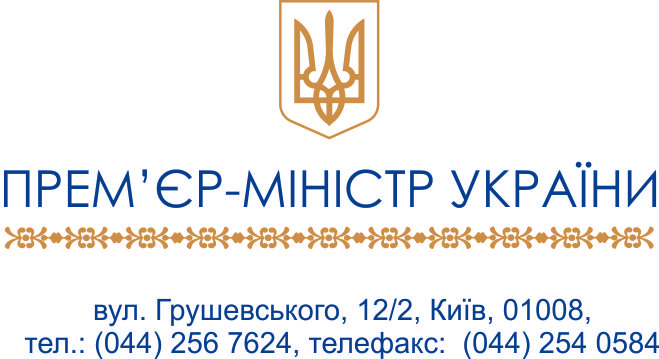 	Прошу відповідно до компетенції розглянути порушені питання та про результати поінформувати Професійну спілку авіабудівників України і Кабінет Міністрів.    КІСТІОНУ В. Є.			   РОЗЕНКУ П. В.			   САЄНКУ О. С. 			   БОНДАРЕНКУ В. В.КУШНІРУ С. І.
Інд. 21Володимир ГРОЙСМАН